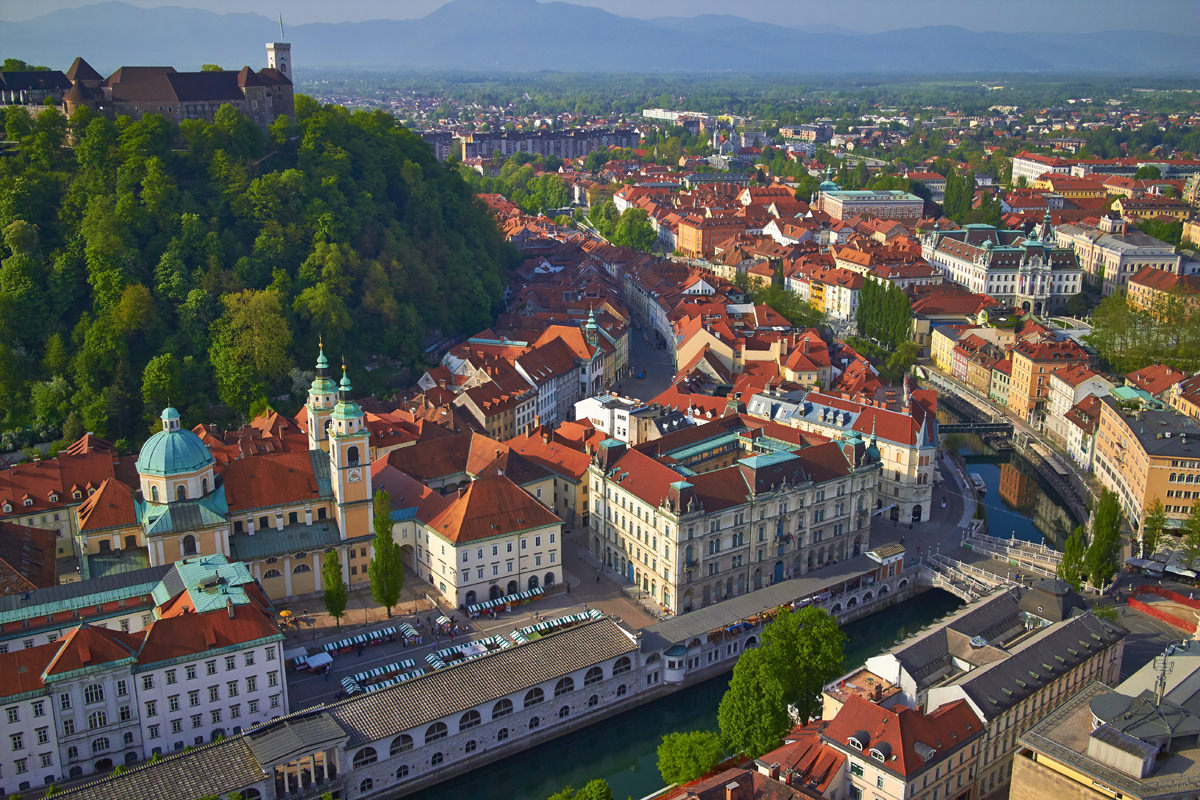 Save the date:July 2nd–11th, 2018Ljubljana, Slovenia________________________________________________________________Join us for our Summer Schoolin Primary Care in Ljubljana!We welcome international students of medicine and health systems to the first summer school of the Faculty of Medicine at the University of Ljubljana in cooperation with the Radboud University Medical Center and the University of Crete:Cultural Competences,Doctor-Patient Communication,and Minority HealthThe increase in migration and the general globalization of healthcare has resulted in a need for students and future doctors to be able to communicate effectively, not only in their own language and culture, but also with people with other languages and cultural norms. This has led to the importance of developing cultural competency. It is one of the key features of this program, which examines the extent to which our practice is evidence-based and how culturally determined it is.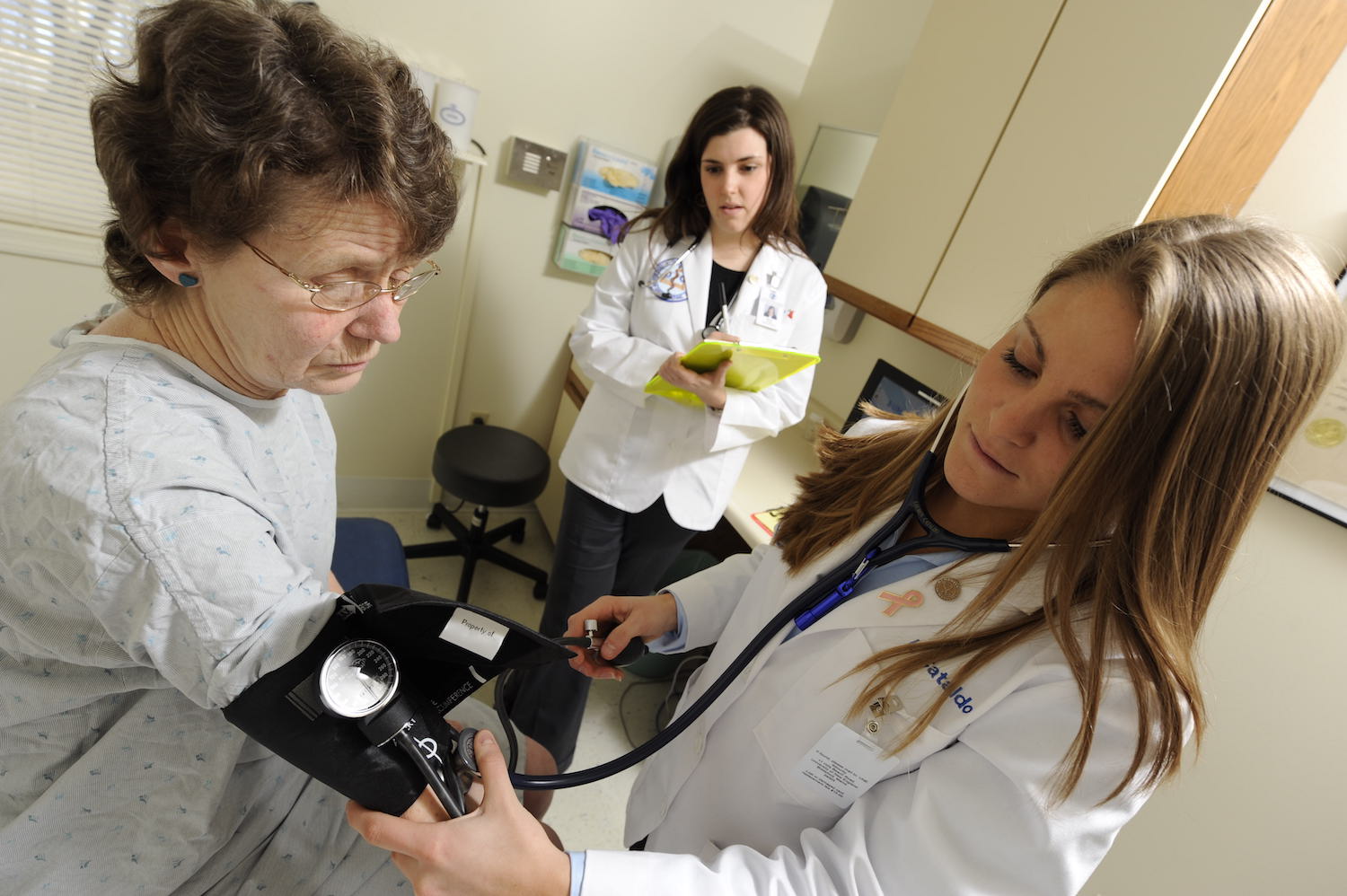 2018 SUMMER SCHOOLUniversity of Ljubljana,Faculty of Medicine______________________________________________________________Title:Summer School in Medical Healthcare(Cultural Competences, Doctor-Patient Communication, and Minority Health)Certificate: 5 creditsDuration: July 2nd–11th, 2018Application deadline: April 15th, 2018Fee: €200The fee includes refreshments during breaks, bus transport to the Trebnje Roma Center and lunch at the restaurant in Trebnje, and a cinema visit, where there will be a film on cultural competences, especially for students. All of the lunches will be partly reimbursed with the help of the International Office.______________________________________________________________Online application: tinyurl.com/yb3n6mwm
A detailed description of the summer school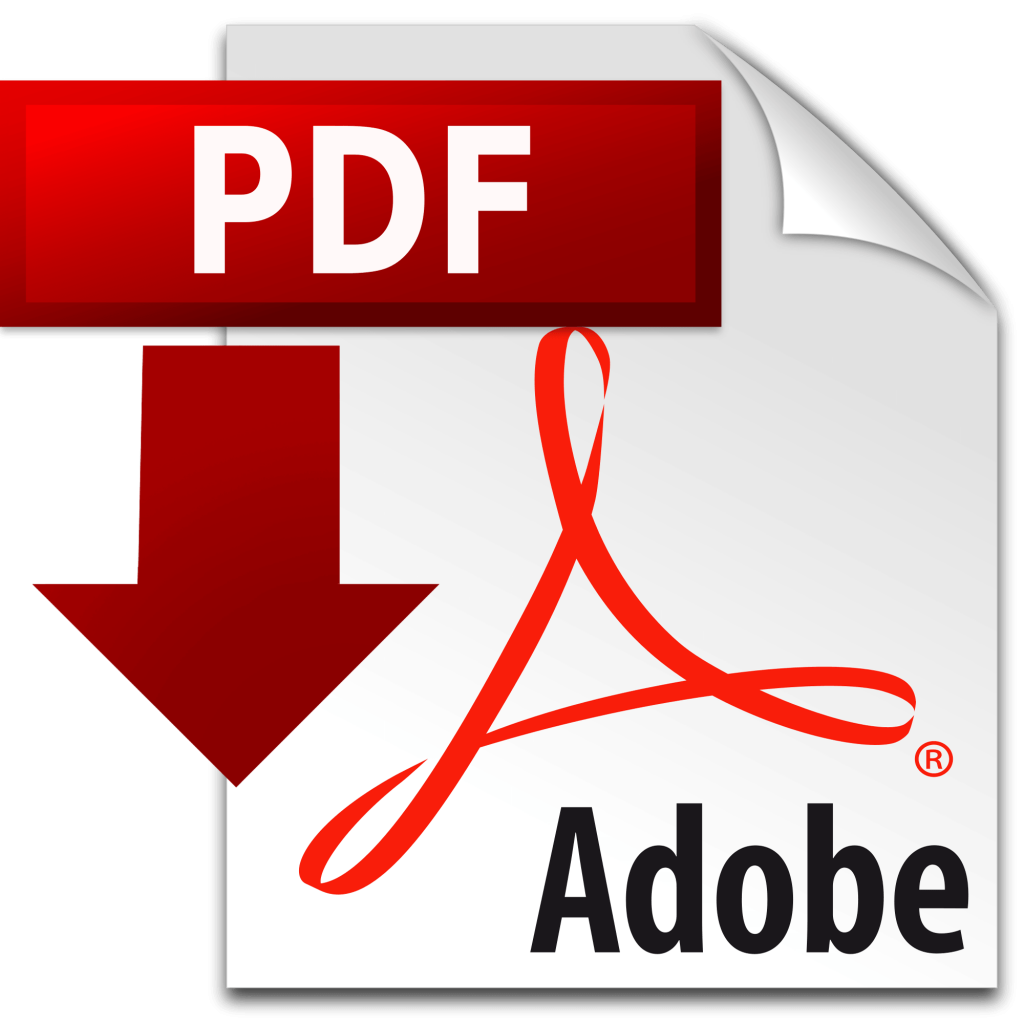 is available at the website: tinyurl.com/ybo4rl6q		Contact person for registration details:Jerneja ČelofigaInternational OfficeUniversity of Ljubljana, Faculty of MedicineVrazov trg 2, SI-1000 Ljubljana, SloveniaTel.: +386 1 543 7801E-mail: international.erasmus@mf.uni-lj.si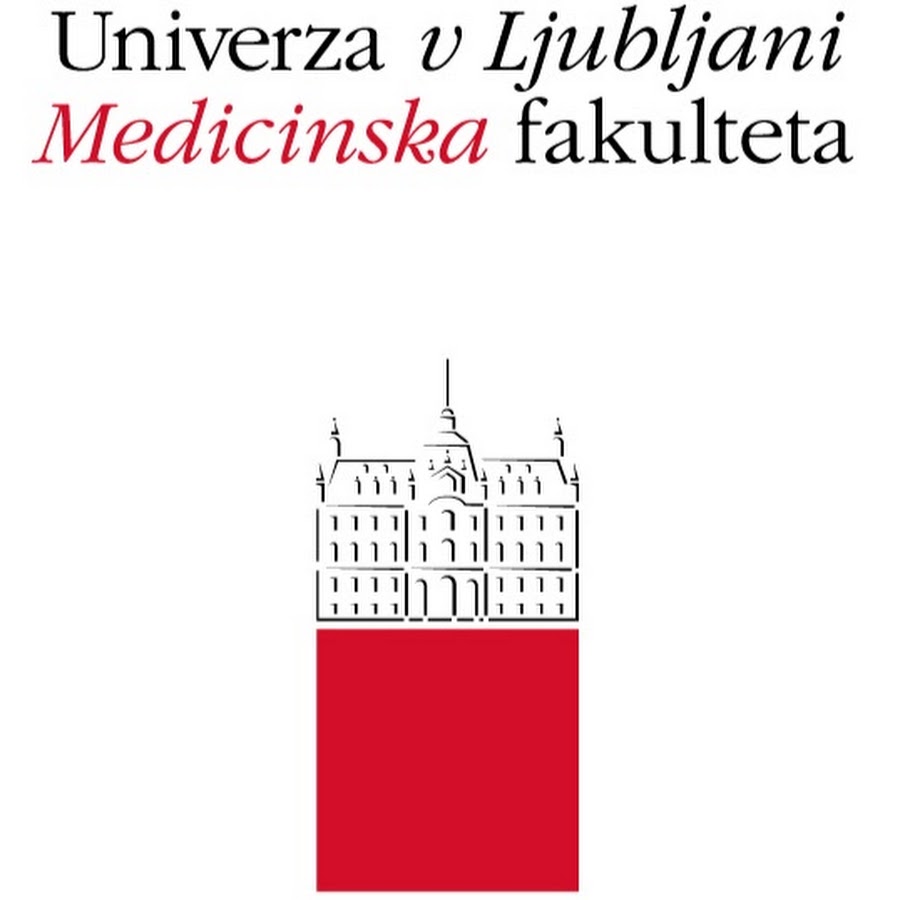 